Personal informationAge ……………………….29 yearsSex…………………………MaleMarital status ………………MarriedDate of birth……………….22/08/1992 G.C.Birth place…… Wonchi Woreda, South West Shoa zone, Oromia regional state in EthiopiaCurrent Adress: …………….Jimma townNationality …………………….EthiopianQualification:   MSc in Midwifery Education from Mekelle University graduated on July 20/2019 GC.    BSc in Midwifery from Jimma University graduated on June 23, 2016 GC.Language SkillProficient in all language skills in Afan Oromo, Amharic and English              Work Experience.  English to Afaan Oromoo translation of more than 7000 sentences in October to November 2020 coordinated by Afaan Oromoo Machine translation project (AOMT)Translation of more than 10 health research questionnairesPublications: I have more than 10 publications and some of them are referenced below.Kebenesa A, Solomon W, Abate B, Tariku B. Effective Clinical Teaching Practice and Associated Factors Among Midwifery Educators in Public Universities of Ethiopia: Institution-Based Cross-Sectional Study.  Advances in Medical Education and Practice 2021:12 (421-429)  https://pubmed.ncbi.nlm.nih.gov/33953636/Kebenesa A, Tariku B. Achievement of Clinical Learning Outcomes and Associated Factors among Midwifery and Nursing Undergraduate Students of Jimma University, Ethiopia. Advances in Medical Education and Practice 2021:12(987-994)   https://pubmed.ncbi.nlm.nih.gov/34512068/Kebenesa A, Tariku B, Melkamu G, Diriba W, Eneyew M, Berhanu B et al. COVID-19’s Negative Impacts on Clinical Learning and Proposed Compensation Mechanisms Among Undergraduate Midwifery and Nursing Students of Jimma University. Advances in Medical Education and Practice 2021:12 (1411-1417)  https://doi.org/10.2147/AMEP.S342386Fekecha B, Abdu S, Taye A, Abdissa B, Chemir F, Terefe G, Mamo F, Angasu K, Melkamu E, Bekela T. A Quantitative Study on Stigma and Statistically Correlated Factors Among Women Living with Genital Fistula in Oromia Region, Ethiopia. Identification of Urgent Corrective Strategies. Int J Womens Health. 2022 Feb 9;14:139-147. doi: 10.2147/IJWH.S354294. PMID: 35177938; PMCID: PMC8843799.eReferences:-Mr. Biru Abdissa (BSc, MSc), Assistant professor of Clinical Midwifery at Jimma University, Health Institute, Faculty of Health Science, Head  Midwifery School.Address: Mob: - +251-910116559; Gmail: yosan2020@gmail.com     Dr. Endalew Hailu (BSc N, MSc N, PhD in Nursing Philosophy) Assistant professor of Nursing at Jimma University, Health Institute, Faculty of Health Science.Address: Mob:+251-911048847; Gmail: endale.10@gmail.comMr. Hailu Merga (BSc, MPH, PhD fellow) , Lecturer at Jimma University, College of health Science, Department of Biostatistics and Epidemiology.   Address: Mob:- +251910648439 
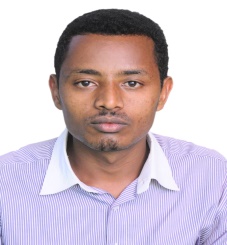 Name:   Kebenesa Angasu Kitaba         Contact address:    Mobile phone: +251 919841766/+251967314997                                                                  Gmail: - kebenesa2019@gmail.comJimma, Ethiopia